HEALTH AND SAFETYLearner Information Please keep this information safe in your folder.   Name: Course Title:Brush Up Your English ENGSSOL2039Tutor:Nilupa RahimOnline classroom rulesOnline classroom rulesOnline classroom rules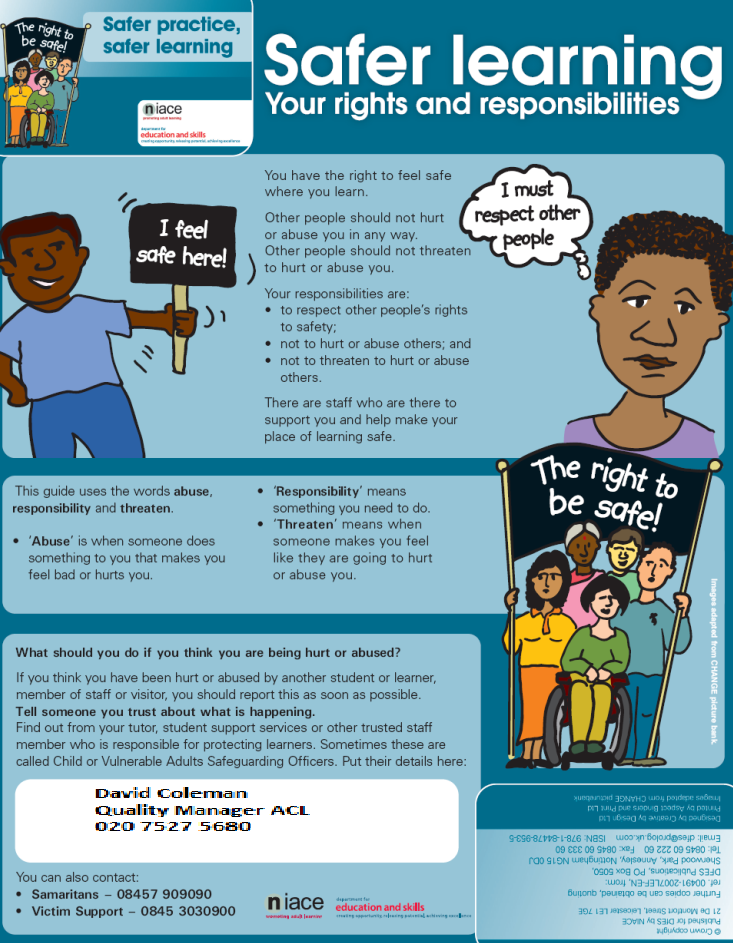 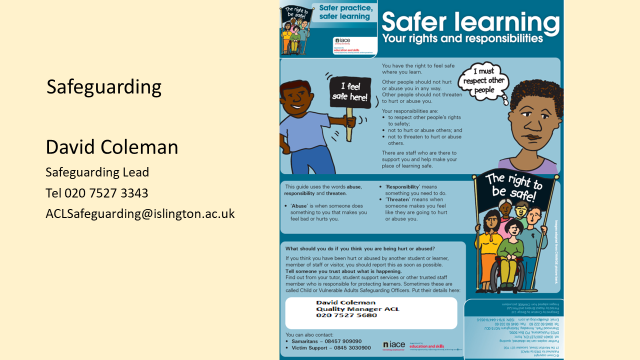 